                                                    ТРУБЫ НОВЫЕ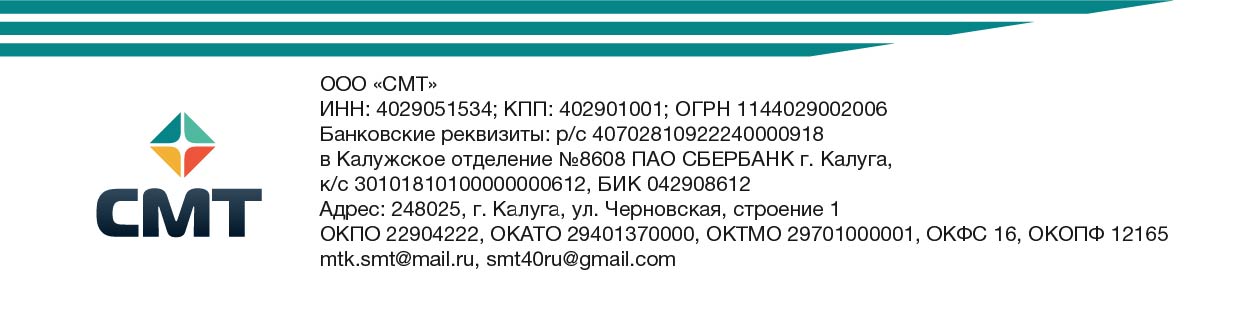                                                      ТРУБЫ 2016 год                                           ТРУБЫ ЛЕЖАЛЫЕ 2013-2014 г.                                                         ТРУБЫ Б/У.           Осуществляем изоляцию труб и отводов:  ВУС, ЦПП, ППМИ, ППУ!!!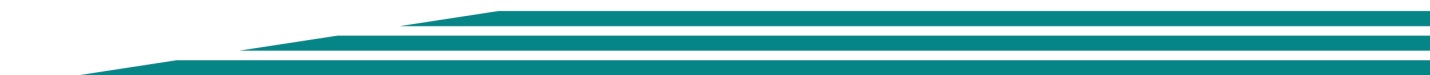 наименованиеЦена,  руб/тнГОСТ 10706-91Цена, руб/тнГОСТ 20295-85Труба ЭСВ 630х864000-0066000-00Труба ЭСВ 630х964000-0066000-00Труба ЭСВ 630х1064000-0066000-00Труба ЭСВ 720х8-1264000-0066000-00Труба ЭСВ 820х8-1264000-0066000-00Труба ЭСВ 920х8-1264000-0066000-00Труба ЭСВ 1020х10-1264000-0066000-00Труба ЭСВ 1120х10-1264000-0066000-00Труба ЭСВ 1220х10-1264000-0066000-00наименованиеЦена, руб/тнГОСТ 10706-91Цена, руб/тнГОСТ 20295-85Труба ЭСВ  630х8-1052500-0054500-00Труба ЭСВ 720х8-1050000-0054500-00Труба ЭСВ 820х9-1050000-0054500-00Труба ЭСВ 920х10-1252500-0054500-00Труба  ЭСВ 1020х10-1250000-0054500-00Труба ЭСВ 1220х1250000-0054500-00наименованиеЦена, руб/тнГОСТ 10706-91Цена, руб/тнГОСТ 20295-85Труба ЭСВ 530х7-845000-0047000-00Труба ЭСВ 630х849000-0051000-00Труба ЭСВ 630х949000-0052000-00Труба ЭСВ 630х1051000-0053000-00Труба ЭСВ 720х8-1045000-0047000-00Труба ЭСВ 820х8-1245000-0047000-00Труба ЭСВ 920х8-12Труба ЭСВ 1020х10-1445000-0047000-00Труба ЭСВ 1120х10-1245000-0047000-00Труба ЭСВ 1220х10-1445000-0047000-00Труба ЭСВ 1420х15,7-1845000-0047000-00наименованиевосстановленные        необработанныеТрубы ЭСВТрубы ЭСВТрубы ЭСВ32-159 3000028000219х5-83800035000273х6-83300030000299х4-52800025000325х6-83500032000377х6-83400031000426х6-83650033500530х7-83050028500630х7-83600033000720х8-102950026500820х932000290001020х10-1232000290001220х12-1433000300001420х15,72950026500Трубы СПШТрубы СПШТрубы СПШ325х5530х5-8630х6-833000300001020х10-12Трубы БШТрубы БШТрубы БШ73х5,523000 р/т16000руб/т(свайная) (99(((пппппропаренная273х10-123300030000325х9-103500032000377х9-103400031000426х10-123600033000529х8-103100028000